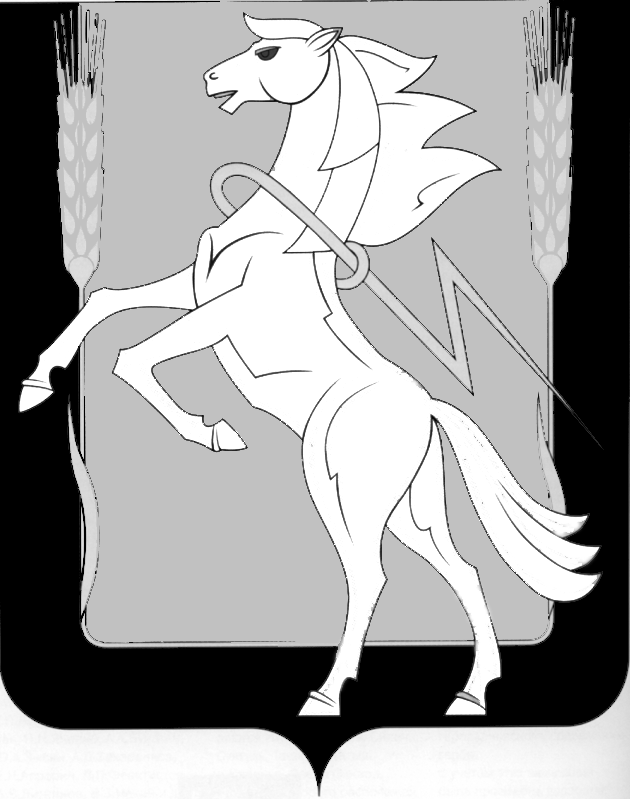 Выборы депутатов Собрания депутатов Сосновского муниципального района 13 сентября 2020 годаТЕРРИТОРИАЛЬНАЯ ИЗБИРАТЕЛЬНАЯ КОМИССИЯ  СОСНОВСКОГО РАЙОНАРЕШЕНИЕс. ДолгодеревенскоеОб утверждении календарного плана мероприятий по подготовке и проведению выборов Собрания депутатов Сосновского муниципального района шестого созываНа основании статьи 26 Федерального Закона «Об основных гарантиях избирательных прав и права на участие в референдуме граждан Российской Федерации», статьи 12 закона Челябинской области «Об избирательных комиссиях в Челябинской области» территориальная избирательная комиссия Сосновского районаРЕШИЛА: 1. Утвердить календарный план мероприятий по подготовке и проведению выборов Собрания депутатов Сосновского муниципального района шестого созыва.2. Разместить календарный план мероприятий по подготовке и проведению выборов Собрания депутатов Сосновского муниципального района шестого созыва на странице «Территориальная избирательная комиссия Сосновского района» официального сайта администрации Сосновского муниципального района.Председатель территориальной избирательной комиссии	                                                          Т.Б. КорниенкоСекретарь территориальной избирательной комиссии						И.М. ЩастливаяКАЛЕНДАРНЫЙ  ПЛАНмероприятий по подготовке и проведению выборов депутатов Собрания депутатов Сосновского муниципального района шестого созыва по избирательным округам №1 - №21День голосования -  13 сентября 2020 года «19» июня 2020 года                      № 121/567Утвержден             решением   избирательнойкомиссии  Сосновского районаот 19.06.2020 года № 121/567Принятие Собранием  депутатов Сосновского муниципального района о назначении выборов -  17 июня 2020 годаОфициальное опубликованиев средствах массовой информациирешения о назначении выборов –  19 июня 2020 года№п. п.№п. п.Содержание мероприятияСрокиисполненияИсполнителиИЗБИРАТЕЛЬНЫЕ УЧАСТКИИЗБИРАТЕЛЬНЫЕ УЧАСТКИИЗБИРАТЕЛЬНЫЕ УЧАСТКИИЗБИРАТЕЛЬНЫЕ УЧАСТКИИЗБИРАТЕЛЬНЫЕ УЧАСТКИ11Опубликование списков избирательных участков с указанием их границ и номеров, мест нахождения участковых избирательных комиссий и помещений для голосованияНе позднее 3 августа 2020 года  (не позднее, чем за 40 дней до дня голосования)Глава  Сосновского муниципального районаСПИСКИ   ИЗБИРАТЕЛЕЙСПИСКИ   ИЗБИРАТЕЛЕЙСПИСКИ   ИЗБИРАТЕЛЕЙСПИСКИ   ИЗБИРАТЕЛЕЙСПИСКИ   ИЗБИРАТЕЛЕЙ22Представление  сведений о зарегистрированных  избирателях в территориальную избирательную комиссию для составления списков избирателейПосле назначения дня голосования, но не позднее 14 июля  2020 годаГлава  Сосновского муниципального района33Информирование территориальной избирательной комиссии об изменениях в ранее представленных сведениях об избирателяхЕженедельно со дня представления сведений, а за 10 и менее дней до дня голосования - ежедневноГлава  Сосновского муниципального района44Составление списков избирателей отдельно по каждому избирательному участкуС 22 августа по  1 сентября 2020 годаТерриториальная избирательная комиссия 55Передача первых экземпляров  списков избирателей соответствующим участковым избирательным комиссиямНе позднее2 сентября  2020 годаТерриториальная избирательная комиссия 66Представление избирателям списков избирателей для ознакомления и дополнительного уточненияСо 2 сентября  2020 годаУчастковые избирательные комиссии77Уточнение списков избирателейПосле получения списков избирателей из территориальной избирательной комиссии и до окончания времени голосованияУчастковые избирательные комиссии88Направление в территориальную либо участковые избирательные комиссии сведений об избирателях для уточнения списка избирателейСо 2 сентября 2020 года -ежедневноИзбирательная комиссия Челябинской области, Управление по вопросам миграции ГУ МВД России по Челябинской области, орган записи актов гражданского состояния, военный комиссар, глава  Сосновского муниципального района, суды99Подписание выверенного и уточненного списка избирателей и его заверение печатью участковой избирательной комиссии12 сентября  2020 года (не позднее 18-00 по местному времени)Участковые избирательные комиссии1010Оформление отдельных книг списка избирателей (в случае разделения списка на отдельные книги)12 сентября 2020 года(после подписания списка избирателей)Участковые избирательные комиссииИЗБИРАТЕЛЬНЫЕ ОБЪЕДИНЕНИЯИЗБИРАТЕЛЬНЫЕ ОБЪЕДИНЕНИЯИЗБИРАТЕЛЬНЫЕ ОБЪЕДИНЕНИЯИЗБИРАТЕЛЬНЫЕ ОБЪЕДИНЕНИЯИЗБИРАТЕЛЬНЫЕ ОБЪЕДИНЕНИЯ1111Подготовка и направление запроса в Управление  Министерства юстиции РФ по  Челябинской области о политических партиях, их региональных отделениях, имеющих право принимать участие в выборах в качестве избирательного объединенияВ день принятия решений о назначении выборов Территориальная  избирательная комиссия1212Опубликование в газете и размещение на сайте в сети «Интернет» списка политических партий, их региональных отделений, имеющих право принимать участие в выборах в качестве избирательного объединенияНе позднее 23 июня 2020 годаУправление Министерства юстиции РФ по Челябинской области1313Направление в территориальную избирательную комиссию      списка политических партий, их региональных отделений, имеющих право принимать участие в выборах в качестве избирательных объединенийНе позднее 23 июня 2020 годаУправление Министерства юстиции РФ по Челябинской областиВЫДВИЖЕНИЕ  И  РЕГИСТРАЦИЯ  КАНДИДАТОВВЫДВИЖЕНИЕ  И  РЕГИСТРАЦИЯ  КАНДИДАТОВВЫДВИЖЕНИЕ  И  РЕГИСТРАЦИЯ  КАНДИДАТОВВЫДВИЖЕНИЕ  И  РЕГИСТРАЦИЯ  КАНДИДАТОВВЫДВИЖЕНИЕ  И  РЕГИСТРАЦИЯ  КАНДИДАТОВ1414Самовыдвижение кандидатов Не ранее 19 июня 2020 года и не позднее 09 июля 2020 года (до 18 часов по местному времени)(со дня  официального опубликования решения о назначении выборов и не позднее чем через 20 дней со дня официального опубликования решения о назначении выборов до 18 часов по местному времени)Граждане РФ, обладающие пассивным избирательным правом1515Выдвижение кандидатов избирательными объединениямиНе ранее 19 июня 2020 года и не позднее 09 июля 2020 года (до 18 часов по местному времени)(со дня официального опубликования решения о назначении выборов и не позднее чем через 20 дней со дня официального опубликования решения о назначении выборов до 18 часов по местному времени)Избирательные объединения1616Представление в территориальную избирательную комиссию документов на выдвижение при самовыдвижении кандидатов, при выдвижении кандидатов избирательными объединениями  Не ранее 19 июня 2020 года и не позднее 09 июля 2020 года (до 18 часов по местному времени)(со дня  официального опубликования решения о назначении выборов и не позднее чем через 20 дней со дня официального опубликования решения о назначении выборов до 18 часов по местному времени)Кандидаты 1717Выдача кандидату письменного подтверждения о приеме документов В день поступления соответствующих документовТерриториальная  избирательная комиссия1818Принятие решения о регистрации уполномоченных представителей кандидатов по финансовым вопросам В трехдневный срок с момента представления документовТерриториальная избирательная комиссия1919Сбор подписей в поддержку выдвижения  кандидата Со дня, следующего за днем уведомления о выдвижении кандидатаКандидаты2020Представление в территориальную избирательную комиссию документов для регистрации кандидатов Не ранее 10 июля 2020 года и не позднее 19 июля 2020 года (до 18 часов по местному времени)Не ранее чем через 21 день и не позднее чем через 30 дней со дня официального опубликования решения о назначении выборов до 18 часов по местному времениКандидаты 2121Извещение кандидата о выявлении неполноты сведений о кандидате, отсутствии каких-либо документов или не соблюдения требований Закона к оформлению представленных документовНе позднее чем за три дня до заседания комиссии, на котором должен рассматриваться вопрос о регистрации кандидата Территориальная избирательная комиссия2222Извещение кандидата о результатах проверки подписных листов (передача кандидату копии итогового протокола проверки подписных листов)Не позднее чем за двое суток до заседания комиссии, на котором должен рассматриваться вопрос о регистрации кандидатаТерриториальная избирательная комиссия2323Реализация права на внесение уточнений и дополнений в документы, представленные для регистрацииНе позднее чем за один день до заседания, на котором должен рассматриваться вопрос о регистрации кандидатаКандидаты 2424Принятие решения о регистрации кандидатов либо об отказе в  регистрацииНе позднее чем вдесятидневный срок со дня приема необходимых для регистрации  документовТерриториальная избирательная комиссия2525Передача в средства массовой информации  сведений о зарегистрированных кандидатах В течение 48 часов после регистрацииТерриториальная избирательная комиссия 2626Размещение на стендах в помещениях избирательных комиссий информации о зарегистрированных кандидатах Не позднее28 августа 2020 годаТерриториальная избирательная комиссияСТАТУС КАНДИДАТОВСТАТУС КАНДИДАТОВСТАТУС КАНДИДАТОВСТАТУС КАНДИДАТОВСТАТУС КАНДИДАТОВ2727Представление  в территориальную избирательную комиссию зарегистрированными кандидатами, находящимися  на государственной или муниципальной службе либо работающими в организациях, осуществляющих выпуск средств массовой информации, заверенных копий приказов (распоряжений)  об освобождении их от выполнения должностных или служебных обязанностей на время участия в выборахНе позднее чем черезпять дней  со дня регистрацииЗарегистрированныекандидаты 2828Назначение доверенных лиц кандидата  После выдвижения кандидатаКандидаты2929Регистрация доверенных лиц кандидата В течение пяти дней со дня поступления письменного заявления кандидата (представления избирательного объединения) о назначении доверенных лиц вместе с заявлениями самих граждан о согласии быть доверенными лицамиТерриториальная  избирательная комиссия3030Реализация права кандидата на снятие своей кандидатурыНе позднее 7 сентября 2020 года, а в случае наличия вынуждающих к тому обстоятельств – не позднее 11 сентября 2020 годаКандидат 3131Реализация права избирательного объединения отозвать выдвинутого им кандидата Не позднее 7 сентября 2020 годаИзбирательное объединение3232Представление в территориальную избирательную комиссию решения избирательного объединения об отзыве кандидата Не позднее 7 сентября 2020 годУполномоченный представитель избирательного объединенияИНФОРМИРОВАНИЕ ИЗБИРАТЕЛЕЙ И ПРЕДВЫБОРНАЯ АГИТАЦИЯИНФОРМИРОВАНИЕ ИЗБИРАТЕЛЕЙ И ПРЕДВЫБОРНАЯ АГИТАЦИЯИНФОРМИРОВАНИЕ ИЗБИРАТЕЛЕЙ И ПРЕДВЫБОРНАЯ АГИТАЦИЯИНФОРМИРОВАНИЕ ИЗБИРАТЕЛЕЙ И ПРЕДВЫБОРНАЯ АГИТАЦИЯИНФОРМИРОВАНИЕ ИЗБИРАТЕЛЕЙ И ПРЕДВЫБОРНАЯ АГИТАЦИЯ33Представление территориальной избирательной комиссии перечня муниципальных организаций телерадиовещания и муниципальных периодических печатных изданий, обязанных предоставлять эфирное время, печатную площадь для проведения предвыборной агитацииПредставление территориальной избирательной комиссии перечня муниципальных организаций телерадиовещания и муниципальных периодических печатных изданий, обязанных предоставлять эфирное время, печатную площадь для проведения предвыборной агитацииНе позднее чем на десятый день после дня официального опубликования решения о назначении выборовУправление федеральной службы по надзору за соблюдением законодательства в сфере массовых коммуникаций и охраны культурного наследия по Уральскому федеральному округу34Опубликование перечня муниципальных организаций телерадиовещания и муниципальных периодических печатных изданий, обязанных предоставлять эфирное время, печатную площадь для проведения предвыборной агитацииОпубликование перечня муниципальных организаций телерадиовещания и муниципальных периодических печатных изданий, обязанных предоставлять эфирное время, печатную площадь для проведения предвыборной агитацииНе позднее чем на пятнадцатый день после дня официального опубликования решения о назначении выборов.Территориальная (муниципальная) избирательная комиссия35Опубликование сведений о размерах и других условиях оплаты эфирного времени и печатной площади. Представление в территориальную избирательную комиссию указанных сведений с уведомлением о готовности предоставить эфирное время, печатную площадь для проведения предвыборной агитацииОпубликование сведений о размерах и других условиях оплаты эфирного времени и печатной площади. Представление в территориальную избирательную комиссию указанных сведений с уведомлением о готовности предоставить эфирное время, печатную площадь для проведения предвыборной агитацииНе позднее чем через 30 дней со дня официального опубликования решения о назначении выборовОрганизации телерадиовещания, редакции периодических печатных изданий36Опубликование сведений о размерах и других условиях оплаты работ или услуг организациями, индивидуальными предпринимателями. Предоставление в территориальную избирательную комиссию указанных сведенийОпубликование сведений о размерах и других условиях оплаты работ или услуг организациями, индивидуальными предпринимателями. Предоставление в территориальную избирательную комиссию указанных сведенийНе позднее чем через 30 дней со дня официального опубликования решения о назначении выборовОрганизации,  индивидуальные предприниматели, выполняющие работы или оказывающие услуги по изготовлению печатных агитационных материалов37Проведение жеребьевки в целях определения дат и времени выхода в эфир предвыборных агитационных материалов зарегистрированных кандидатовПроведение жеребьевки в целях определения дат и времени выхода в эфир предвыборных агитационных материалов зарегистрированных кандидатовПо завершении регистрации, но не позднее 13 августа 2020 годаТерриториальная избирательная комиссия с участием представителей муниципальных организаций телерадиовещания 38Проведение жеребьевки в целях определения дат публикаций предвыборных агитационных материалов зарегистрированных кандидатов Проведение жеребьевки в целях определения дат публикаций предвыборных агитационных материалов зарегистрированных кандидатов По завершении регистрации, но не позднее 13 августа 2020 годаТерриториальная избирательная комиссия с участием представителей редакций муниципальных периодических печатных изданий39Агитационный периодАгитационный периодСо дня выдвижения кандидата до  ноля  часов 12 сентября  2020 годаГраждане РФ, кандидаты 40Предвыборная агитация на каналах организаций телерадиовещания и в периодических печатных изданияхПредвыборная агитация на каналах организаций телерадиовещания и в периодических печатных изданияхС 15 августа до ноля часов12 сентября 2020 годаЗарегистрированные кандидаты  41Рассмотрение заявок на предоставление помещений для проведения встреч зарегистрированных кандидатов, их доверенных лиц с избирателямиРассмотрение заявок на предоставление помещений для проведения встреч зарегистрированных кандидатов, их доверенных лиц с избирателямиВ течение трех дней со дня подачи заявкиГосударственные органы, органы местного самоуправления, собственники, владельцы помещений42Подача и рассмотрение уведомлений организаторов митингов, демонстраций, шествий и пикетирования, носящих агитационный характерПодача и рассмотрение уведомлений организаторов митингов, демонстраций, шествий и пикетирования, носящих агитационный характерВ соответствии с Федеральным законом «О собраниях, митингах, демонстрациях, шествиях и пикетированиях»Организаторы публичного мероприятия, органы местного самоуправления43Уведомление в письменной форме территориальной (муниципальной) избирательной комиссии о факте предоставления помещения зарегистрированному кандидату, об условиях, на которых оно было предоставлено, когда это помещение может быть предоставлено в течение агитационного периода другим зарегистрированным кандидатамУведомление в письменной форме территориальной (муниципальной) избирательной комиссии о факте предоставления помещения зарегистрированному кандидату, об условиях, на которых оно было предоставлено, когда это помещение может быть предоставлено в течение агитационного периода другим зарегистрированным кандидатамНе позднее дня, следующего за днем предоставления помещенияСобственники, владельцы помещений44Размещение в сети «Интернет» или иным способом доведение до сведения других кандидатов информации, содержащейся в уведомлении о факте предоставления помещения зарегистрированному кандидату, об условиях, на которых оно было предоставлено, когда это помещение может быть предоставлено в течение агитационного периода другим зарегистрированным кандидатам Размещение в сети «Интернет» или иным способом доведение до сведения других кандидатов информации, содержащейся в уведомлении о факте предоставления помещения зарегистрированному кандидату, об условиях, на которых оно было предоставлено, когда это помещение может быть предоставлено в течение агитационного периода другим зарегистрированным кандидатам В течение двух суток с момента получения уведомления о факте предоставления помещенияТерриториальная избирательная комиссия45Предоставление в территориальную избирательную комиссию экземпляров предвыборных печатных агитационных материалов или их копий, экземпляров аудиовизуальных агитационных материалов, фотографий, иных агитационных материаловПредоставление в территориальную избирательную комиссию экземпляров предвыборных печатных агитационных материалов или их копий, экземпляров аудиовизуальных агитационных материалов, фотографий, иных агитационных материаловДо начала распространений соответствующих материаловКандидаты46Выделение и оборудование на территории каждого избирательного участка специальных мест для размещения предвыборных печатных агитационных материаловВыделение и оборудование на территории каждого избирательного участка специальных мест для размещения предвыборных печатных агитационных материаловНе позднее 13 августа  2020 годаОрганы местного самоуправления по предложению территориальной избирательной комиссии 47Размещение на стендах в помещениях для голосования информации о зарегистрированных кандидатахРазмещение на стендах в помещениях для голосования информации о зарегистрированных кандидатах В ТИК – не позднее2 сентября 2020 года,в УИК – не позднее 9 сентября 2020 годаТерриториальная избирательная комиссия48Публикация политической партией, выдвинувшей зарегистрированных кандидатов,  своей предвыборной программы (не менее чем в одном государственном периодическом печатном издании), размещение ее в сети «Интернет»Публикация политической партией, выдвинувшей зарегистрированных кандидатов,  своей предвыборной программы (не менее чем в одном государственном периодическом печатном издании), размещение ее в сети «Интернет»Не позднее 2 сентября  2020 годаПолитические партии49Запрет на опубликование (обнародование) результатов опросов общественного мнения, прогнозов результатов выборов, иных исследований, связанных с проводимыми выборами, в том числе их размещение в информационно-телекоммуникационных сетях общего пользования (включая сеть «Интернет»)Запрет на опубликование (обнародование) результатов опросов общественного мнения, прогнозов результатов выборов, иных исследований, связанных с проводимыми выборами, в том числе их размещение в информационно-телекоммуникационных сетях общего пользования (включая сеть «Интернет»)С 8 по 13 сентября2020 годаРедакции средств массовой информации, граждане и организации, осуществляющие опубликование (обнародование) результатов опросов общественного мнения50Представление в территориальную избирательную комиссию Челябинской области данных учета объемов и стоимости эфирного времени, печатной площади, предоставленных зарегистрированным кандидатам для проведения предвыборной агитацииПредставление в территориальную избирательную комиссию Челябинской области данных учета объемов и стоимости эфирного времени, печатной площади, предоставленных зарегистрированным кандидатам для проведения предвыборной агитацииНе позднее 23 сентября 2020 годаОрганизации телерадиовещания и редакции периодических печатных изданийФИНАНСИРОВАНИЕ ВЫБОРОВ И ИЗБИРАТЕЛЬНОЙ КАМПАНИИ КАНДИДАТАФИНАНСИРОВАНИЕ ВЫБОРОВ И ИЗБИРАТЕЛЬНОЙ КАМПАНИИ КАНДИДАТАФИНАНСИРОВАНИЕ ВЫБОРОВ И ИЗБИРАТЕЛЬНОЙ КАМПАНИИ КАНДИДАТАФИНАНСИРОВАНИЕ ВЫБОРОВ И ИЗБИРАТЕЛЬНОЙ КАМПАНИИ КАНДИДАТАФИНАНСИРОВАНИЕ ВЫБОРОВ И ИЗБИРАТЕЛЬНОЙ КАМПАНИИ КАНДИДАТА51Выделение необходимых денежных средств из местного бюджета на подготовку и проведение выборовВыделение необходимых денежных средств из местного бюджета на подготовку и проведение выборовНе позднее чем в  10-дневный срок со дня официального опубликования решения о назначении выборовГлава Сосновского муниципального района52Распределение средств, выделенных на подготовку и проведение выборов, между участковыми избирательными комиссиямРаспределение средств, выделенных на подготовку и проведение выборов, между участковыми избирательными комиссиямНе позднее28 августа  2020 годаТерриториальная униципальная) избирательная комиссия53Представление участковыми избирательными комиссиями финансовых отчётов о поступлении и расходовании средств, выделенных на подготовку и проведение выборовПредставление участковыми избирательными комиссиями финансовых отчётов о поступлении и расходовании средств, выделенных на подготовку и проведение выборовНе позднее23 сентября  2020 годаУчастковые избирательные комиссии54Представление  территориальной избирательной комиссией финансового отчёта о расходовании бюджетных средств, выделенных на подготовку и проведение выборовПредставление  территориальной избирательной комиссией финансового отчёта о расходовании бюджетных средств, выделенных на подготовку и проведение выборовНе позднее чем через  два месяца со дня официального опубликования результатов выборовТерриториальная  избирательная комиссия55Выдача кандидату документа для открытия специального избирательного счетаВыдача кандидату документа для открытия специального избирательного счетаНезамедлительно после уведомления избирательной комиссии о выдвижении кандидатаТерриториальная  избирательная комиссия56Открытие кандидатами специального избирательного счета для формирования своего избирательного фондаОткрытие кандидатами специального избирательного счета для формирования своего избирательного фондаПосле письменного уведомления о выдвижении и до представления документов для регистрацииКандидаты 57Представление в территориальную избирательную комиссию сведений о поступлении средств на специальные избирательные счета кандидатов и о расходовании этих средствПредставление в территориальную избирательную комиссию сведений о поступлении средств на специальные избирательные счета кандидатов и о расходовании этих средствНе реже одного раза в неделю, а со               2 сентября 2020 года – не реже одного раза в три операционных дняОтделение Сберегательного банка РФ58Представление заверенных копий первичных финансовых документов, подтверждающих поступление средств в избирательные фонды кандидатов и расходование этих средствПредставление заверенных копий первичных финансовых документов, подтверждающих поступление средств в избирательные фонды кандидатов и расходование этих средствВ трехдневный срок, а с 9 сентября 2020 года – немедленноОтделения Сберегательного банка РФ по представлению соответствующей территориальной избирательной комиссии, а по соответствующему избирательному фонду – также по требованию кандидата59Прекращение финансовых операций по оплате расходов со специальных избирательных счетов кандидатов Прекращение финансовых операций по оплате расходов со специальных избирательных счетов кандидатов 13 сентября  2020 годаРуководитель  отделения Сберегательного банка РФ60Представление в территориальную избирательную комиссию итогового финансового отчета кандидатовПредставление в территориальную избирательную комиссию итогового финансового отчета кандидатовНе позднее чем через 30 дней со дня официального опубликования результатов выборовКандидаты 61Передача в редакции СМИ для опубликования копий финансовых отчетов зарегистрированных кандидатовПередача в редакции СМИ для опубликования копий финансовых отчетов зарегистрированных кандидатовНе позднее чем через пять дней со дня их полученияТерриториальная избирательная комиссия62Опубликование финансовых отчетов кандидатов в периодическом печатном изданииОпубликование финансовых отчетов кандидатов в периодическом печатном изданииВ месячный срок со дня получения отчетовРедакции периодических печатных изданий63Возврат неизрасходованных денежных средств, находящихся на специальном избирательном счёте, гражданам и юридическим лицам, осуществившим  добровольные пожертвования в избирательные фонды кандидатовВозврат неизрасходованных денежных средств, находящихся на специальном избирательном счёте, гражданам и юридическим лицам, осуществившим  добровольные пожертвования в избирательные фонды кандидатовПосле 13 сентября 2020 г. до представления итогового финансового отчетаКандидаты 64Перечисление в доход местного бюджета денежных средств, оставшихся на специальных избирательных счетах кандидатовПеречисление в доход местного бюджета денежных средств, оставшихся на специальных избирательных счетах кандидатовС 12 ноября 2020 годаРуководитель отделения Сберегательного банка РФ по письменному указанию территориальной  комиссииГОЛОСОВАНИЕ И ОПРЕДЕЛЕНИЕ РЕЗУЛЬТАТОВ ВЫБОРОВГОЛОСОВАНИЕ И ОПРЕДЕЛЕНИЕ РЕЗУЛЬТАТОВ ВЫБОРОВГОЛОСОВАНИЕ И ОПРЕДЕЛЕНИЕ РЕЗУЛЬТАТОВ ВЫБОРОВГОЛОСОВАНИЕ И ОПРЕДЕЛЕНИЕ РЕЗУЛЬТАТОВ ВЫБОРОВГОЛОСОВАНИЕ И ОПРЕДЕЛЕНИЕ РЕЗУЛЬТАТОВ ВЫБОРОВ65Утверждение формы бюллетеней и порядка осуществления контроля за изготовлением бюллетеней Утверждение формы бюллетеней и порядка осуществления контроля за изготовлением бюллетеней Не позднее 20 августа  2020 годаТерриториальная  избирательная комиссия66Утверждение текста и числа избирательных бюллетеней для голосования Утверждение текста и числа избирательных бюллетеней для голосования Не позднее20 августа 2020 года Территориальная  избирательная комиссия67Изготовление избирательных бюллетенейИзготовление избирательных бюллетенейНе позднее28 августа 2020 годаПолиграфическая организация по распоряжению территориальной (муниципальной) избирательная комиссия68Принятие решения о месте и времени передачи избирательных бюллетеней членам территориальной  избирательной комиссии, уничтожение лишних избирательных бюллетеней (при их выявлении)Принятие решения о месте и времени передачи избирательных бюллетеней членам территориальной  избирательной комиссии, уничтожение лишних избирательных бюллетеней (при их выявлении)Не позднее чем за два дня до дня получения избирательных бюллетеней от полиграфической организацииТерриториальная  избирательная комиссия69Передача полиграфической организацией избирательных бюллетеней территориальной  избирательной комиссииПередача полиграфической организацией избирательных бюллетеней территориальной  избирательной комиссииНе позднее 31 августа 2020 годаТерриториальная избирательная комиссия 70Передача избирательных бюллетеней участковым  избирательным комиссиямПередача избирательных бюллетеней участковым  избирательным комиссиямНе позднее7 сентября 2020 годаТерриториальная  избирательная комиссия 71Проведение досрочного голосования:- в территориальной комиссии- в участковой комиссииПроведение досрочного голосования:- в территориальной комиссии- в участковой комиссиисо 2 по 8 сентября  2020 годас 9 по 12 сентября2020 годаТерриториальная   избирательная комиссияУчастковые избирательные комиссии72Образование группы контроля за использованием ГАС «Выборы»Образование группы контроля за использованием ГАС «Выборы»Не позднее29 августа 2020 годаТерриториальная избирательная комиссия73Оповещение избирателей  о дне, времени и месте  голосованияОповещение избирателей  о дне, времени и месте  голосованияНе позднее 2 сентября  2020 годаТерриториальная  и участковые избирательные комиссии 74Проведение голосованияПроведение голосованияс 8 до 20 часов13 сентября  2020 года Участковые избирательные комиссии75Подсчёт  голосов избирателей и составление протоколов об итогах голосованияПодсчёт  голосов избирателей и составление протоколов об итогах голосованияНачинается сразу после  окончания голосования  и проводится без перерыва до установления итогов голосованияУчастковые избирательные комиссии76Подписание протокола об итогах голосования на избирательном участкеПодписание протокола об итогах голосования на избирательном участкеНа итоговом заседании участковой комиссииЧлены участковой избирательной комиссии с правом решающего голоса77Выдача заверенных копий протокола участковой избирательной комиссии об итогах голосованияВыдача заверенных копий протокола участковой избирательной комиссии об итогах голосованияНемедленно после подписания протокола об итогах голосованияУчастковые избирательные комиссии при обращении соответствующих лиц78Определение результатов выборов по избирательным округамОпределение результатов выборов по избирательным округамПосле получения протоколов от участковых избирательных комиссийТерриториальная  избирательная комиссия79Извещение о результатах выборов зарегистрированных кандидатов, избранных депутатамиИзвещение о результатах выборов зарегистрированных кандидатов, избранных депутатамиНезамедлительно после подписания протокола о результатах выборовТерриториальная (муниципальная) избирательная комиссия80Представление в соответствующую избирательную комиссию копии приказа (иного документа) об освобождении от обязанностей, несовместимых со статусом депутатаПредставление в соответствующую избирательную комиссию копии приказа (иного документа) об освобождении от обязанностей, несовместимых со статусом депутатаВ пятидневный срок после получения извещения кандидата о результатах выборовИзбранные и зарегистрированные кандидаты  81Регистрация избранных депутатов и выдача им удостоверений об избранииРегистрация избранных депутатов и выдача им удостоверений об избранииВ течение пяти дней после официального опубликования результатов выборов и представления зарегистрированным кандидатом копии приказа (иного документа) об освобождении от обязанностей, несовместимых со статусом депутатаТерриториальная  избирательная комиссия82Направление общих данных  о результатах выборов в средствах массовой информацииНаправление общих данных  о результатах выборов в средствах массовой информацииВ течение одних суток после определения результатов выборовТерриториальная  избирательная комиссия83Официальное опубликование результатов выборов, а также данных о числе голосов избирателей, полученных каждым из кандидатов Официальное опубликование результатов выборов, а также данных о числе голосов избирателей, полученных каждым из кандидатов Не позднее 13 октября  2020 годаТерриториальная  избирательная комиссия84Официальное опубликование полных данных, содержащихся в протоколах избирательных комиссийОфициальное опубликование полных данных, содержащихся в протоколах избирательных комиссийНе позднее 12 ноября  2020 годаТерриториальная избирательная комиссия